Приложение 3                                                                          «Утверждаю»                                                           Заведующий МБДОУ № 11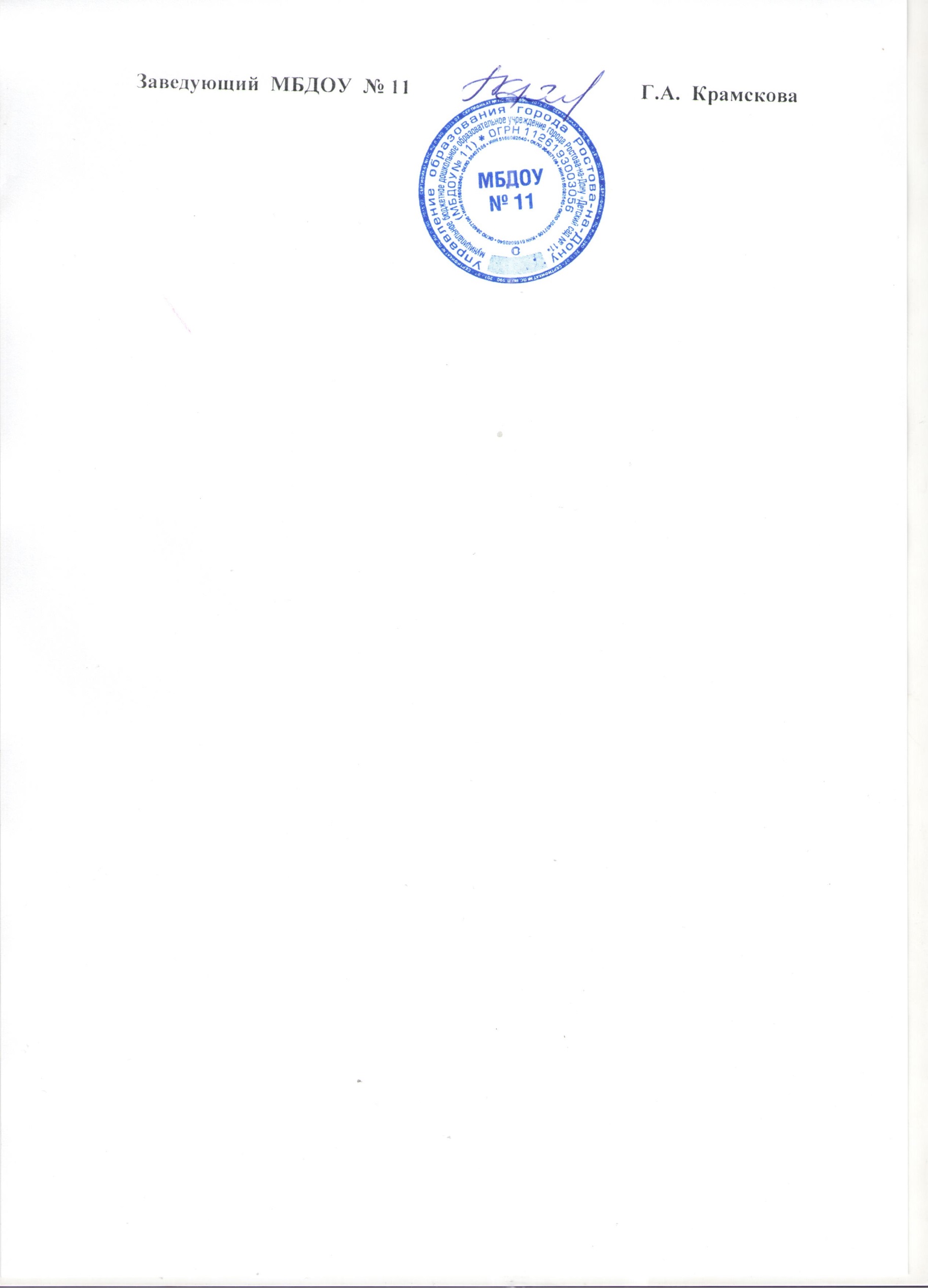 _____________Г.А. Крамскова                                                              «01» сентября 2016 годаПерспективно – тематический планпо предупреждению детского дорожно-транспортного травматизма (вариативная часть программы)старший дошкольный возраст2016 – 2017 г.№МесяцТема занятияПрограммное содержаниеИсточник1Сентябрь«На светофоре красный свет»  Дать старт игре- путешествию «Приключение светофора». Познакомить с правилами игры.  Т.Ф. Саулина «Знакомим дошкольников с правилами дорожного движения», стр.93  1Сентябрь«Наш друг Светофор» (конструирование)  Изготовление большого макета светофора  для игры – путешествия «Приключение светофора»  2.Октябрь- Чтение стихотворения:  А.Северный «Три чудесных цвета»    Учить детей внимательно слушать произведение и отвечать на вопросы по содержанию. Уточнить представления детей о работе светофора.   Т.Ф. Саулина «Знакомим дошкольников с правилами дорожного движения», стр.93  2.Октябрь«Беседа о правилах дорожного движения» Учить детей правильно называть элементы дороги; закрепить знания о знакомых правилах дорожного движения. Т.Ф. Саулина «Знакомим дошкольников с правилами дорожного движения», стр.93  2.Октябрь«Знакомство с улицей»    Уточнить и расширить представления детей об улице. Воспитывать умение ориентироваться в пространстве.  Т.Ф. Саулина «Знакомим дошкольников с правилами дорожного движения», стр.17     2.Октябрь«Микрорайон детского сада»    Изготовление макета микрорайона детского сада с улицами и дорогами, дорожной информацией.  3Ноябрь«В гостях у светофора»     Закрепить представление детей  о работе светофора. Учить решать проблемные ситуации, в которых оказались невнимательные пешеходы.  Т.Ф. Саулина «Знакомим дошкольников с правилами дорожного движения» ,стр.20  3Ноябрь«Улица большого города» Уточнить представление детей об улице, ее особенностях. Помочь понять, как дают название улицам. Развивать умение образовывать прилагательные от Т.Ф. Саулина «Знакомим дошкольников с правилами дорожного движения» ,стр.24 4Декабрь«Знакомство с городским транспортом»     Познакомить детей с основными видами транспортных средств, движущихся по дорогам города.   Т.Ф. Саулина «Знакомим дошкольников с правилами дорожного движения» ,стр.64Декабрь«История транспорта»    Познакомить детей с историей развития транспорта. Учить сравнивать старинный транспорт с настоящим.Т.Ф. Саулина «Знакомим дошкольников с правилами дорожного движения» стр 314ДекабрьЧтение произведения: Н.Носов «Автомобиль»   Воспитывать  чувство ответственности.  Продолжать учить детей внимательно слушать произведение и понимать содержание прочитанного.  Т.Ф. Саулина «Знакомим дошкольников с правилами дорожного движения» 4Декабрь«Правила дорожного движения- наши верные друзья» (конкурс рисунков) Закреплять у детей умение выражать в рисунках  знания о правилах дорожного движения,; о значении светофора на дороге. Т.Ф. Саулина «Знакомим дошкольников с правилами дорожного движения» 5Январь«Зажегся желтый» «Зачем нужны дорожные знаки»     Закреплять знания о правилах поведения на улице; о дорожных знаках («Пешеходный переход»).   Т.Ф. Саулина «Знакомим дошкольников с правилами дорожного движения» ,стр.21  5Январь«Дорожная азбука»     Знакомить детей с назначением дорожных знаков: «Осторожно, дети», «Пешеходный переход», «Остановка пассажирского транспорта». Расширять знания о правилах перехода дороги.  Т.И. Данилова «Светофор», стр.64    6 ФевральИгра: «На островке»   Закреплять знания детей о том, как следует обходить разные виды транспорта. Знакомить с типичными дорожно- транспортными  Т.Ф. Саулина «Знакомим дошкольников с правилами  дорожного  6 Февраль«Зажегся желтый» «Зачем нужны дорожные знаки»     Закреплять знания о правилах поведения на улице; о дорожных знаках («Пешеходный переход»).   6 Февраль«Разрешается быть примерным пешеходом и пассажиром»    Закреплять правила дорожного движения; уметь применять эти знания в конкретных ситуациях(использовать сюжетные картинки, изображающие различные дорожные ситуации).  Т.Ф. Саулина «Знакомим дошкольников с правилами дорожного движения», стр.25  6 Февраль«Улица полна неожиданностей»    Расширять представления о правилах поведения во дворе, на улице. Учить видеть все то, что представляет опасность для жизни и здоровья.  Т Ф. Саулина «Знакомим дошкольников с правилами дорожного движения»          стр.69    7МартД/и «Автошкола»    Закреплять знания детей о том, как следует переходить улицу; о назначении светофора, регулировщика и дорожных знаков. Упражнять в ориентировке в пространстве и во времени. Т.Ф. Саулина «Знакомим дошкольников с правилами дорожного движения»    стр.74 7Март«Изучение дорожных знаков»    Познакомить детей с новыми дорожными знаками: «Железнодорожный переезд», «Пункт медицинской помощи», «Телефон». Учить различать знаки, знакомить с назначением.  Т.Ф. Саулина «Знакомим дошкольников с правилами дорожного движения», стр.46  7МартАппликация: «Улица нашего города»      Развивать у детей умение правильно располагать на листе бумаги заготовки домов, транспорта, рассказывая о последовательности их наклеивания. Воспитывать оценочное отношение к своим работам.  Т.И. Данилова  «Светофор», стр.31   8АпрельЧтение: А. Иванов «Как неразлучные друзья дорогу переходили»  На примере сказочных героев закреплять правила поведения на улице: умение предвидеть и избегать опасных ситуаций. Систематизировать знания детей; Т.Ф. Саулина «Знакомим с правилами дорожного движения» , стр.69 8Апрель«Новые дорожные знаки» Познакомить детей с новыми дорожными знаками: «Железнодорожный переезд», «Пункт медицинской помощи», «Телефон». Учить различать знаки, знакомить с назначением.    Т .Ф. Саулина «Знакомим с правилами дорожного движения»   8АпрельЧтение: Л.Гальперштейн «Трамвай и его семья»  Закрепить у детей умение  продолжать предложение, правильно подбирая ответ. Воспитывать внимание, умение слушать.  Т.Ф. Саулина «Знакомим с правилами дорожного движения»8АпрельПоведение в общественном транспортеПознакомить детей с понятиями «пешеход», «пассажир»; продолжать знакомить с правилами  поведения в общественном транспорте.   Т.Ф. Саулина «Знакомим с правилами дорожного движения»9Май«Берегись автомобиля»     Уточнить представления детей о правилах поведения на улицах города; о том, что люди ходят по тротуарам, переходят улицу по переходам при разрешающем сигнале светофора.  Т.Ф. Саулина «Знакомим с правилами дорожного движения»9МайЧтение: А. Гангов «Кто храбрей»    Помочь детям после чтения произведения сделать правильный вывод: играть на проезжей части дороги  НЕЛЬЗЯ.  